W związku z realizacją przetargu przez SM „JAS-MOS” konieczne może być przetwarzanie danych osobowych (art. 4 pkt.2 RODO ), jeżeli stroną tej umowy jest osoba fizyczna, bądź w innych okolicznościach następuje przetwarzanie danych osobowych.Ze względu na obowiązek wynikający z artykułu 13 Rozporządzenia Parlamentu Europejskiego i Rady (UE) 2016/679 z dnia 27 kwietnia 2016 r. w sprawie ochrony osób fizycznych w związku z przetwarzaniem danych osobowych i w sprawie swobodnego przepływu takich danych oraz uchylenia dyrektywy 95/46/WE (ogólne rozporządzenie o ochronie danych) z dnia 27 kwietnia 2016 r. (Dz.Urz.UE.L Nr 119) – zwane dalej RODO, w związku z motywami nr: 61, 63 i 65 RODO, Zarząd Spółdzielni Mieszkaniowej „JAS-MOS”, który decyduje o celach i środkach przetwarzania danych osobowych w Spółdzielni Mieszkaniowej „JAS-MOS” z siedzibą w Jastrzębiu-Zdroju przy  ulicy Słonecznej 18a, przedstawia informacje, iż:Administratorem Państwa danych osobowych (art.4 pkt 7 RODO) – zwana dalej Administratorem jest Spółdzielnia Mieszkaniowa „JAS-MOS” z siedzibą w Jastrzębiu-Zdroju przy ulicy Słonecznej 18 a wpisana do rejestru przedsiębiorców Krajowego Rejestru Sądowego prowadzonego przez Sąd Rejonowy w Gliwicach  X Wydział Gospodarczy, którego siedziba mieści się przy ulicy Powstańców Warszawy 23, pod numerem KRS 0000057461. Z Administratorem można skontaktować się w następujący sposób: z Inspektorem Ochrony Danych Osobowych zwany dalej IODO:Osobiście – pokój nr 3 w budynku Zarządu SM „JAS-MOS”, który mieści się przy ulicy Słonecznej 18a w Jastrzębiu-Zdroju,Za pośrednictwem poczty tradycyjnej wysyłając pismo na adres ul. Słoneczna 18a w Jastrzębiu-Zdroju do Inspektora Ochrony Danych Osobowych SM „JAS-MOS”. Za pośrednictwem poczty elektronicznej na adres: rewident@smjasmos.pl,Telefonicznie pod numerem telefonu 32 4762636 lub 324762637 lub 324726238 wybierając wewnętrzny nr 34, bądź na numer telefonu 509 023 717.Przetwarzane przez Administratora Państwa dane realizowane są w celach: przeprowadzenia procedury przetargowej na roboty budowlane i weryfikacji ofert.Podstawą prawną legalizującą przetwarzane przez Administratora dane jest     art. 6 ust. 1 lit. B – RODO w związku z ustawą Kodeks cywilny z dnia 23 kwietnia 1964 r. tj. z dnia 9 lutego 2017 r. (Dz.U. z 2017 r. poz. 459 z późn.zm.),Odbiorcą Państwa danych w związku realizacją celu przetwarzania są lub mogą być:Organy ścigania, Sądy powszechne, Komornicy Sądowi na uzasadniony wniosek,Organy kontroli w ramach uprawnień kontrolnych. Członkowie Spółdzielni w zakresie realizacji uprawnienia wynikającego                   z art. 18 ustawy prawo spółdzielcze oraz art. 81 ustawy o spółdzielniach mieszkaniowych.Państwa dane osobowe będą przetwarzane przez okres przeprowadzenia procedury przetargowej, a także przez okres archiwizowania dokumentacji określonej w odrębnych przepisach jednak nie dłużej niż okres   przedawnienia roszczeń.Mają Państwo prawo żądania dostępu do swoich danych osobowych, ich sprostowania, usunięcia lub ograniczenia przetwarzania. Mają Państwo prawo wniesienia sprzeciwu wobec przetwarzania, a także prawo do przenoszenia danych.Mają Państwo prawo wniesienia skargi do organu nadzorczego z siedzibą w Warszawie przy ulicy Stawki 2.  DATA I CZYTELNY PODPIS ORAZ PIECZĘĆ, KTÓRY OZNACZA ZAPOZNANIE SIĘ Z POWYŻSZYMI INFORMACJAMI 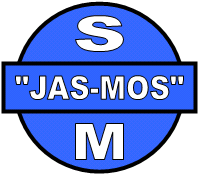 Rodzaj dokumentu:Obowiązek informacyjny Przeznaczenie dokumentu:                            Realizacja art.13 rodo – Przetargi Spółdzielnia Mieszkaniowa „JAS-MOS” w Jastrzębiu-Zdroju  ul. Słoneczna18A                                                               www.smjasmos.pl e-mail: sm@smjasmos.plSpółdzielnia Mieszkaniowa „JAS-MOS” w Jastrzębiu-Zdroju  ul. Słoneczna18A                                                               www.smjasmos.pl e-mail: sm@smjasmos.pl